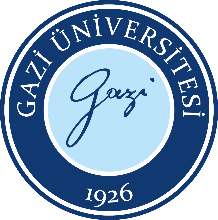 TEZ SAVUNMA SINAVI TUTANAK FORMUDoküman No:SBE.FR.0023TEZ SAVUNMA SINAVI TUTANAK FORMUYayın Tarihi:14.11.2022TEZ SAVUNMA SINAVI TUTANAK FORMURevizyon Tarihi:-TEZ SAVUNMA SINAVI TUTANAK FORMURevizyon No:-TEZ SAVUNMA SINAVI TUTANAK FORMUSayfa:1/1SAĞLIK BİLİMLERİ ENSTİTÜSÜ MÜDÜRLÜĞÜ’NE                                                                                                                                                     ..…. / ..…. /……...   Aşağıda adı, soyadı ve programı verilen Enstitü Anabilim Dalımız öğrencisi tez çalışmalarını sonuçlandırmış ve tez savunma sınavı jüri tarafından yapılmıştır. Sınav tutanağı aşağıdadır. Bilgilerinize arz olunur.Anabilim Dalı Başkanı(Unvan, Ad, Soyad, İmza)SINAV TUTANAĞI   Jürimiz……………...........tarihinde toplanıp, yukarıda adı geçe öğrencinin.........................................................konulu  çalışmasını incelemiş, yapılan inceleme ve/veya tez savunması sonunda aşağıdaki sonuca varılmıştır.  Tarih :......./......./202.....                         Enstitü Yönetim Kurulu Karar Tarih ve Sayısı                      Yukarıda adı geçen öğrenci sınav tutanağında belirtildiği üzere   BAŞARILI /   BAŞARISIZ bulunmuştur.Prof. Dr. Adviye Gülçin SAĞDIÇOĞLU CELEP
    Enstitü MüdürüAÇIKLAMA:1. Tez savunma sınavı, tez çalışmasının sunulması ve bunu izleyen soru-cevap bölümünden oluşur ve öğretim elemanları, lisansüstü öğrenciler ile alanın uzmanlarından oluşan dinleyicilerin katılımına açık ortamlarda gerçekleştirilir. (M34/6)2. Tezi hakkında düzeltme kararı verilen yüksek lisans öğrencisi, en geç üç ay,  doktora öğrencisi en geç altı ay içinde gerekli düzeltmeleri yaparak aynı jüri önünde tezini yeniden savunur. (M34/8-M21/5) SAĞLIK BİLİMLERİ ENSTİTÜSÜ MÜDÜRLÜĞÜ’NE                                                                                                                                                     ..…. / ..…. /……...   Aşağıda adı, soyadı ve programı verilen Enstitü Anabilim Dalımız öğrencisi tez çalışmalarını sonuçlandırmış ve tez savunma sınavı jüri tarafından yapılmıştır. Sınav tutanağı aşağıdadır. Bilgilerinize arz olunur.Anabilim Dalı Başkanı(Unvan, Ad, Soyad, İmza)SINAV TUTANAĞI   Jürimiz……………...........tarihinde toplanıp, yukarıda adı geçe öğrencinin.........................................................konulu  çalışmasını incelemiş, yapılan inceleme ve/veya tez savunması sonunda aşağıdaki sonuca varılmıştır.  Tarih :......./......./202.....                         Enstitü Yönetim Kurulu Karar Tarih ve Sayısı                      Yukarıda adı geçen öğrenci sınav tutanağında belirtildiği üzere   BAŞARILI /   BAŞARISIZ bulunmuştur.Prof. Dr. Adviye Gülçin SAĞDIÇOĞLU CELEP
    Enstitü MüdürüAÇIKLAMA:1. Tez savunma sınavı, tez çalışmasının sunulması ve bunu izleyen soru-cevap bölümünden oluşur ve öğretim elemanları, lisansüstü öğrenciler ile alanın uzmanlarından oluşan dinleyicilerin katılımına açık ortamlarda gerçekleştirilir. (M34/6)2. Tezi hakkında düzeltme kararı verilen yüksek lisans öğrencisi, en geç üç ay,  doktora öğrencisi en geç altı ay içinde gerekli düzeltmeleri yaparak aynı jüri önünde tezini yeniden savunur. (M34/8-M21/5) SAĞLIK BİLİMLERİ ENSTİTÜSÜ MÜDÜRLÜĞÜ’NE                                                                                                                                                     ..…. / ..…. /……...   Aşağıda adı, soyadı ve programı verilen Enstitü Anabilim Dalımız öğrencisi tez çalışmalarını sonuçlandırmış ve tez savunma sınavı jüri tarafından yapılmıştır. Sınav tutanağı aşağıdadır. Bilgilerinize arz olunur.Anabilim Dalı Başkanı(Unvan, Ad, Soyad, İmza)SINAV TUTANAĞI   Jürimiz……………...........tarihinde toplanıp, yukarıda adı geçe öğrencinin.........................................................konulu  çalışmasını incelemiş, yapılan inceleme ve/veya tez savunması sonunda aşağıdaki sonuca varılmıştır.  Tarih :......./......./202.....                         Enstitü Yönetim Kurulu Karar Tarih ve Sayısı                      Yukarıda adı geçen öğrenci sınav tutanağında belirtildiği üzere   BAŞARILI /   BAŞARISIZ bulunmuştur.Prof. Dr. Adviye Gülçin SAĞDIÇOĞLU CELEP
    Enstitü MüdürüAÇIKLAMA:1. Tez savunma sınavı, tez çalışmasının sunulması ve bunu izleyen soru-cevap bölümünden oluşur ve öğretim elemanları, lisansüstü öğrenciler ile alanın uzmanlarından oluşan dinleyicilerin katılımına açık ortamlarda gerçekleştirilir. (M34/6)2. Tezi hakkında düzeltme kararı verilen yüksek lisans öğrencisi, en geç üç ay,  doktora öğrencisi en geç altı ay içinde gerekli düzeltmeleri yaparak aynı jüri önünde tezini yeniden savunur. (M34/8-M21/5) SAĞLIK BİLİMLERİ ENSTİTÜSÜ MÜDÜRLÜĞÜ’NE                                                                                                                                                     ..…. / ..…. /……...   Aşağıda adı, soyadı ve programı verilen Enstitü Anabilim Dalımız öğrencisi tez çalışmalarını sonuçlandırmış ve tez savunma sınavı jüri tarafından yapılmıştır. Sınav tutanağı aşağıdadır. Bilgilerinize arz olunur.Anabilim Dalı Başkanı(Unvan, Ad, Soyad, İmza)SINAV TUTANAĞI   Jürimiz……………...........tarihinde toplanıp, yukarıda adı geçe öğrencinin.........................................................konulu  çalışmasını incelemiş, yapılan inceleme ve/veya tez savunması sonunda aşağıdaki sonuca varılmıştır.  Tarih :......./......./202.....                         Enstitü Yönetim Kurulu Karar Tarih ve Sayısı                      Yukarıda adı geçen öğrenci sınav tutanağında belirtildiği üzere   BAŞARILI /   BAŞARISIZ bulunmuştur.Prof. Dr. Adviye Gülçin SAĞDIÇOĞLU CELEP
    Enstitü MüdürüAÇIKLAMA:1. Tez savunma sınavı, tez çalışmasının sunulması ve bunu izleyen soru-cevap bölümünden oluşur ve öğretim elemanları, lisansüstü öğrenciler ile alanın uzmanlarından oluşan dinleyicilerin katılımına açık ortamlarda gerçekleştirilir. (M34/6)2. Tezi hakkında düzeltme kararı verilen yüksek lisans öğrencisi, en geç üç ay,  doktora öğrencisi en geç altı ay içinde gerekli düzeltmeleri yaparak aynı jüri önünde tezini yeniden savunur. (M34/8-M21/5) 